S                                                                                                                                                                                                                  MERCREDIGROUPES : 5-6 ans / les pandas (clé des champs)Mercredi 02Mercredi 02Mercredi 09Mercredi 09Mercredi 16Mercredi 23Mercredi 30MatinJeu de connaissance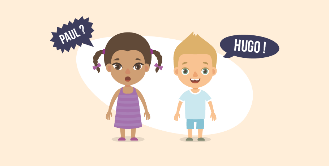 Sorti parc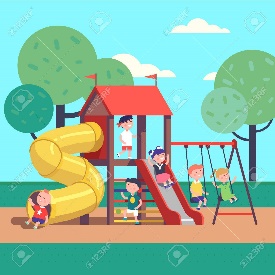 Sorti parcSorti parcPrésentation du thème (chanson, histoire etc..)Fabrication puzzle écologie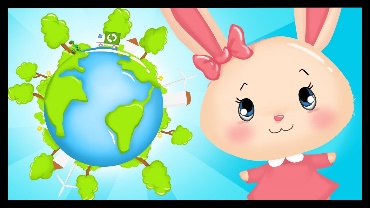 Balade en forêt(A la découverte de la nature)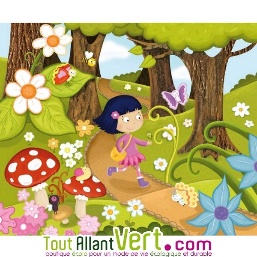 Brico couronne de feuillesJeux collectifs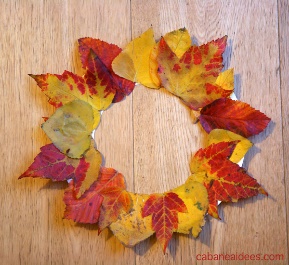                               Temps calme : repos, jeux calme, histoires                              Temps calme : repos, jeux calme, histoires                              Temps calme : repos, jeux calme, histoires                              Temps calme : repos, jeux calme, histoiresAprès – midi16h00Panda de bienvenue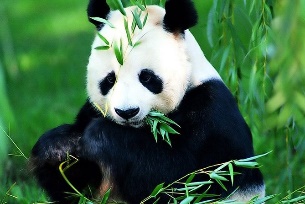 Panda de bienvenueBrico arbre d’anniversaire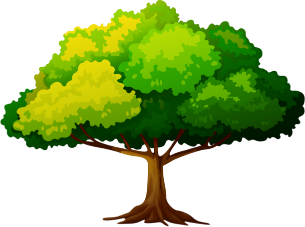 Brico arbre d’anniversaireInitiation judoLand art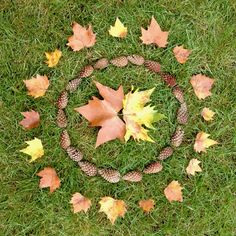 Brico natureJeux collectifs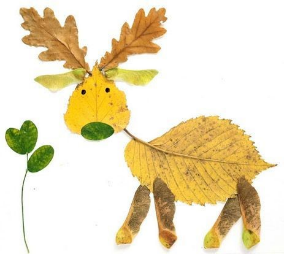 Après – midi16h00Panda de bienvenuePanda de bienvenueBrico arbre d’anniversaireBrico arbre d’anniversaireGrand jeu Jeu de piste « trouve les pièces »Relais puzzle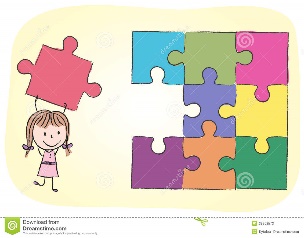 Land artBrico natureJeux collectifs